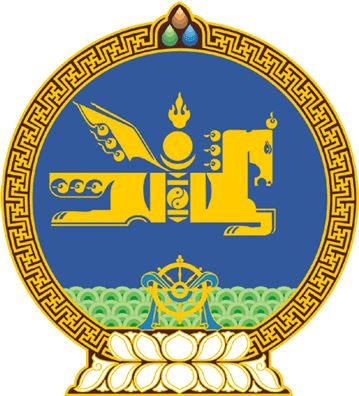 МОНГОЛ  УЛСЫН  ИХ  ХУРЛЫНТОГТООЛ 2016 оны  04  сарын  14  өдөр		              Дугаар  35                       Төрийн ордон, Улаанбаатар хотЗарим газар нутгийг улсын тусгайхамгаалалтад авах тухай	Тусгай хамгаалалттай газар нутгийн тухай хуулийн 25 дугаар зүйлийн 1, 2  дахь заалт, Yндэсний хөтөлбөр батлах тухай Улсын Их Хурлын 1998 оны 29 дүгээр тогтоолын хавсралтын 3.4 дэх заалтыг үндэслэн Монгол Улсын Их Хурлаас ТОГТООХ нь:	1.Байгаль орчны тэнцвэрт байдал, байгалийн унаган төрх, түүх, соёлын үнэт өвийг тогтвортой хадгалах, устах аюулд орсон амьтан, ургамлыг хамгаалах зорилгоор байгалийн аялал жуулчлалыг хөгжүүлэхэд онцгой ач холбогдол бүхий Өмнөговь аймгийн Гурвантэс сумын нутагт орших Тост, Тосон бумбын нурууг байгалийн нөөц газрын ангиллаар улсын тусгай хамгаалалтад авсугай.         2.Байгалийн нөөц газрын ангиллаар улсын тусгай хамгаалалтад авч байгаа газар нутгийн хилийн заагийг тогтоохыг Монгол Улсын Засгийн газар /Ч.Сайханбилэг/-т даалгасугай.МОНГОЛ УЛСЫН ИХ ХУРЛЫН ДАРГА 				З.ЭНХБОЛД 